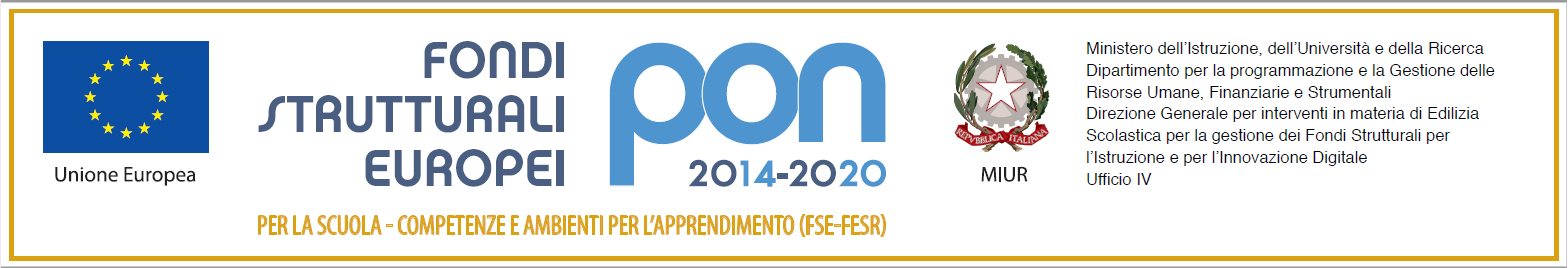 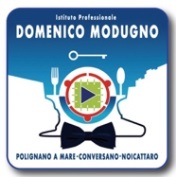 * Utilizzare i voti del primo quadrimestre esprimendoli in livelli: INIZIALE (<6) / BASE (6) /INTERMEDIO (7-8) /AVANZATO (9-10)  La valutazione per competenze convive con l’attribuzione dei voti.Il voto numerico corrisponde alla misura del livello di abilità/competenza raggiunto.La valutazione, a compendio della misurazione, tiene conto di altre componenti dinamiche di carattere comportamentale e cognitivo. Visti i risultati ottenuti, le attività svolte, i bisogni formativi dello studente, il Consiglio di Classe decide di adottare i seguenti tipi di interventi:* Utilizzare i voti del primo quadrimestre esprimendoli in livelli: INIZIALE (<6) / BASE (6) /INTERMEDIO (7-8) /AVANZATO (9-10)  La valutazione per competenze convive con l’attribuzione dei voti.Il voto numerico corrisponde alla misura del livello di abilità/competenza raggiunto.La valutazione, a compendio della misurazione, tiene conto di altre componenti dinamiche di carattere comportamentale e cognitivo. Visti i risultati ottenuti, le attività svolte, i bisogni formativi dello studente, il Consiglio di Classe decide di adottare i seguenti tipi di interventi:* Utilizzare i voti del primo quadrimestre esprimendoli in livelli: INIZIALE (<6) / BASE (6) /INTERMEDIO (7-8) /AVANZATO (9-10)  La valutazione per competenze convive con l’attribuzione dei voti.Il voto numerico corrisponde alla misura del livello di abilità/competenza raggiunto.La valutazione, a compendio della misurazione, tiene conto di altre componenti dinamiche di carattere comportamentale e cognitivo.Visti i risultati ottenuti, le attività svolte, i bisogni formativi dello studente, il Consiglio di Classe decide di adottare i seguenti tipi di interventi:NOTE: 1 - Lo studente deve frequentare almeno il 75% del Piano di studi previsto dal presente documento (salvo deroghe deliberate dal Collegio dei Docenti).Luogo e data (scrutinio finale): ………………………………., …/…/…QUADRO N. 1: DATI GENERALI E ANAGRAFICI DELL’ALUNNOa cura del tutorQUADRO N. 1: DATI GENERALI E ANAGRAFICI DELL’ALUNNOa cura del tutorQUADRO N. 1: DATI GENERALI E ANAGRAFICI DELL’ALUNNOa cura del tutorQUADRO N. 1: DATI GENERALI E ANAGRAFICI DELL’ALUNNOa cura del tutorQUADRO N. 1: DATI GENERALI E ANAGRAFICI DELL’ALUNNOa cura del tutorQUADRO N. 1: DATI GENERALI E ANAGRAFICI DELL’ALUNNOa cura del tutorQUADRO N. 1: DATI GENERALI E ANAGRAFICI DELL’ALUNNOa cura del tutorQUADRO N. 1: DATI GENERALI E ANAGRAFICI DELL’ALUNNOa cura del tutorQUADRO N. 1: DATI GENERALI E ANAGRAFICI DELL’ALUNNOa cura del tutorQUADRO N. 1: DATI GENERALI E ANAGRAFICI DELL’ALUNNOa cura del tutorCognome: Cognome: Nome:Nome:Nome:Nome:Nome:Nome:Data di nascita:Data di nascita:Indirizzo e comune di residenza:Indirizzo e comune di residenza:Classe….....a.s.: 2022-23Classe….....a.s.: 2022-23Classe….....a.s.: 2022-23Codice Ateco:Codice Ateco:Codice Ateco:Codice Ateco:Classificazione NUP:Indirizzo e comune di residenza:Indirizzo e comune di residenza:Classe …....a.s.: 2023-24Classe …....a.s.: 2023-24Classe …....a.s.: 2023-24Codice Ateco:Codice Ateco:Codice Ateco:Codice Ateco:Classificazione NUP:Indirizzo e comune di residenza:Indirizzo e comune di residenza:Classe……...a.s.:  2024-25Classe……...a.s.:  2024-25Classe……...a.s.:  2024-25Codice Ateco:Codice Ateco:Codice Ateco:Codice Ateco:Classificazione NUP:Eventuali bisogni educativi speciali:☐ disturbo specifico   dell’apprendimento   ☐ disturbo specifico   dell’apprendimento   ☐bisogno educativo speciale (da parte C.d.C.)☐ con documentazione   ☐senza documentazione☐bisogno educativo speciale (da parte C.d.C.)☐ con documentazione   ☐senza documentazione☐bisogno educativo speciale (da parte C.d.C.)☐ con documentazione   ☐senza documentazione☐bisogno educativo speciale (da parte C.d.C.)☐ con documentazione   ☐senza documentazione☐bisogno educativo speciale (da parte C.d.C.)☐ con documentazione   ☐senza documentazione☐certificazione L. 104/92 con programmazione per:☐ obiettivi minimi                      ☐ obiettivi differenziati☐certificazione L. 104/92 con programmazione per:☐ obiettivi minimi                      ☐ obiettivi differenziatiLivello di conoscenza della lingua italiana: (se alunno di madrelingua non italiana o di recente immigrazione)Livello di conoscenza della lingua italiana: (se alunno di madrelingua non italiana o di recente immigrazione)Livello di conoscenza della lingua italiana: (se alunno di madrelingua non italiana o di recente immigrazione)Livello di conoscenza della lingua italiana: (se alunno di madrelingua non italiana o di recente immigrazione)Lettura e scrittura☐ A1  ☐ A2  ☐ B1  ☐ B2Lettura e scrittura☐ A1  ☐ A2  ☐ B1  ☐ B2Lettura e scrittura☐ A1  ☐ A2  ☐ B1  ☐ B2Lettura e scrittura☐ A1  ☐ A2  ☐ B1  ☐ B2Comprensione ed esposizione orale☐ A1  ☐ A2  ☐ B1  ☐ B2Comprensione ed esposizione orale☐ A1  ☐ A2  ☐ B1  ☐ B2Docente/i tutor(a.s.: 2022-23)(a.s.: 2022-23)(a.s.: 2022-23)(a.s.: 2022-23)(a.s.: 2022-23)(a.s.: 2023-24)(a.s.: 2024-25)(a.s.: 2024-25)(a.s.: 2024-25)Genitore Tel.mailGenitoreTel.mailQUADRO N. 2: SINTESI DEL BILANCIO PERSONALE INIZIALE(Raccolta informazioni alla data del 31 gennaio a cura del tutor)QUADRO N. 2: SINTESI DEL BILANCIO PERSONALE INIZIALE(Raccolta informazioni alla data del 31 gennaio a cura del tutor)QUADRO N. 2: SINTESI DEL BILANCIO PERSONALE INIZIALE(Raccolta informazioni alla data del 31 gennaio a cura del tutor)QUADRO N. 2: SINTESI DEL BILANCIO PERSONALE INIZIALE(Raccolta informazioni alla data del 31 gennaio a cura del tutor)PROFILO PROFILO PROFILO PROFILO Frequenza:☐ Assidua☐ Regolare☐ Irregolare☐ Discontinua☐ Sporadica☐ Altro:Frequenza:☐ Assidua☐ Regolare☐ Irregolare☐ Discontinua☐ Sporadica☐ Altro:Rispetto delle regole:☐ Puntuale☐ Regolare☐ Irregolare☐ Difficoltoso☐ Inesistente☐ Altro:Rispetto delle regole:☐ Puntuale☐ Regolare☐ Irregolare☐ Difficoltoso☐ Inesistente☐ Altro:Partecipazione e interesse:☐ Partecipa con vivo interesse☐ Partecipa con interesse☐ Partecipa in modo incostante☐ Mostra scarso interesse e partecipa sporadicamente☐ Non partecipa/interesse nulloPartecipazione e interesse:☐ Partecipa con vivo interesse☐ Partecipa con interesse☐ Partecipa in modo incostante☐ Mostra scarso interesse e partecipa sporadicamente☐ Non partecipa/interesse nulloResponsabilità:☐ Puntuale e autonomo nelle consegne☐ Puntuale nelle consegne e autonomo nella gestione dei materiali☐ Abbastanza puntuale nelle consegne e abbastanza autonomo nella gestione dei materiali☐ Spesso non ha il materiale e non rispetta i tempi delle consegne☐ Non ha mai il materiale e/o non rispetta i tempi delle consegneResponsabilità:☐ Puntuale e autonomo nelle consegne☐ Puntuale nelle consegne e autonomo nella gestione dei materiali☐ Abbastanza puntuale nelle consegne e abbastanza autonomo nella gestione dei materiali☐ Spesso non ha il materiale e non rispetta i tempi delle consegne☐ Non ha mai il materiale e/o non rispetta i tempi delle consegneAtteggiamento nei confronti dei coetanei:☐ Corretto☐ Piuttosto corretto☐ Non sempre corretto☐ Scorretto☐ PrevaricatorioAtteggiamento nei confronti dei coetanei:☐ Corretto☐ Piuttosto corretto☐ Non sempre corretto☐ Scorretto☐ PrevaricatorioCollaborazione della famiglia:☐ Piena e costruttiva☐ Generalmente presente ma non partecipativa☐ Sporadica☐ Inesistente☐ Altro:Collaborazione della famiglia:☐ Piena e costruttiva☐ Generalmente presente ma non partecipativa☐ Sporadica☐ Inesistente☐ Altro:Atteggiamento nei confronti degli adulti:☐ Rispettoso e collaborativo☐ Rispettoso e abbastanza collaborativo☐ Generalmente rispettoso ma non collaborativo☐ Scorretto☐ Altro: Atteggiamento nei confronti degli adulti:☐ Rispettoso e collaborativo☐ Rispettoso e abbastanza collaborativo☐ Generalmente rispettoso ma non collaborativo☐ Scorretto☐ Altro: Altro:Altro:COMPETENZE ACQUISITE IN CONTESTI FORMALICOMPETENZE ACQUISITE IN CONTESTI FORMALICOMPETENZE ACQUISITE IN CONTESTI FORMALICOMPETENZE ACQUISITE IN CONTESTI FORMALIPRECEDENTI ESPERIENZE DI ISTRUZIONE E FORMAZIONE (indicare la scuola o il percorso formativo di provenienza) PRECEDENTI ESPERIENZE DI ISTRUZIONE E FORMAZIONE (indicare la scuola o il percorso formativo di provenienza) PRECEDENTI ESPERIENZE DI ISTRUZIONE E FORMAZIONE (indicare la scuola o il percorso formativo di provenienza) PRECEDENTI ESPERIENZE DI ISTRUZIONE E FORMAZIONE (indicare la scuola o il percorso formativo di provenienza) EVENTUALI RIPETENZE (indicare la/e classe/i ripetuta/e):  EVENTUALI RIPETENZE (indicare la/e classe/i ripetuta/e):  EVENTUALI RIPETENZE (indicare la/e classe/i ripetuta/e):  EVENTUALI RIPETENZE (indicare la/e classe/i ripetuta/e):  TITOLI DI STUDIO CONSEGUITI ED EVENTUALI ALTRE CERTIFICAZIONI (indicare attestati e certificazioni conseguiti in contesti scolastici)TITOLI DI STUDIO CONSEGUITI ED EVENTUALI ALTRE CERTIFICAZIONI (indicare attestati e certificazioni conseguiti in contesti scolastici)TITOLI DI STUDIO CONSEGUITI ED EVENTUALI ALTRE CERTIFICAZIONI (indicare attestati e certificazioni conseguiti in contesti scolastici)TITOLI DI STUDIO CONSEGUITI ED EVENTUALI ALTRE CERTIFICAZIONI (indicare attestati e certificazioni conseguiti in contesti scolastici)COMPETENZE ACQUISITE IN CONTESTI NON FORMALI O INFORMALICOMPETENZE ACQUISITE IN CONTESTI NON FORMALI O INFORMALICOMPETENZE ACQUISITE IN CONTESTI NON FORMALI O INFORMALICOMPETENZE ACQUISITE IN CONTESTI NON FORMALI O INFORMALIIn occasione del colloquio-intervista effettuato dal docente tutor, l’alunno/a ha dichiarato di aver acquisito le seguenti competenze:In occasione del colloquio-intervista effettuato dal docente tutor, l’alunno/a ha dichiarato di aver acquisito le seguenti competenze:In occasione del colloquio-intervista effettuato dal docente tutor, l’alunno/a ha dichiarato di aver acquisito le seguenti competenze:In occasione del colloquio-intervista effettuato dal docente tutor, l’alunno/a ha dichiarato di aver acquisito le seguenti competenze:CONTESTO DELLA COMPETENZABREVE DESCRIZIONEBREVE DESCRIZIONEEVIDENZA(attestati, prodotti/elaborati, testimonianze scritte, nessuna)NON FORMALE  (sviluppata attraverso la frequenza di attività organizzate da associazioni o enti privati)NON FORMALE  (sviluppata attraverso la frequenza di attività organizzate da associazioni o enti privati)INFORMALE(sviluppata nella vita quotidiana)INFORMALE(sviluppata nella vita quotidiana)QUADRO N. 3: OBIETTIVI FORMATIVI ed EDUCATIVI a cura del C.d.C.Classe 3^Classe 4^Classe 5^partecipazione alla vita scolastica (per alunni a rischio dispersione/devianza)☐☐☐inclusione / socializzazione all’interno del contesto classe (per alunni con difficoltà di inserimento nella classe)☐☐☐apprendimento della lingua italiana (per alunni non italofoni)☐☐☐recupero o potenziamento dei risultati di apprendimento☐☐☐recupero per il passaggio da altri percorsi di istruzione e formazione ☐☐☐orientamento in uscita e ri-orientamento verso altri percorsi☐☐☐conseguimento di certificazioni (ECDL, PET, DELF)☐☐☐sviluppare particolari conoscenze, abilità e competenze o educare alla cittadinanza tramite progetti o UdA specifiche☐☐☐Altro:☐☐☐QUADRO N. 4: INTERVENTI DI PERSONALIZZAZIONE DEL PERCORSO FORMATIVOa cura del C.d.C.QUADRO N. 4: INTERVENTI DI PERSONALIZZAZIONE DEL PERCORSO FORMATIVOa cura del C.d.C.QUADRO N. 4: INTERVENTI DI PERSONALIZZAZIONE DEL PERCORSO FORMATIVOa cura del C.d.C.QUADRO N. 4: INTERVENTI DI PERSONALIZZAZIONE DEL PERCORSO FORMATIVOa cura del C.d.C.QUADRO N. 4: INTERVENTI DI PERSONALIZZAZIONE DEL PERCORSO FORMATIVOa cura del C.d.C.QUADRO N. 4: INTERVENTI DI PERSONALIZZAZIONE DEL PERCORSO FORMATIVOa cura del C.d.C.QUADRO N. 4: INTERVENTI DI PERSONALIZZAZIONE DEL PERCORSO FORMATIVOa cura del C.d.C.TIPI DI INTERVENTIATTIVITÀ DI PERSONALIZZAZIONEIndicare le attività e gli interventi di personalizzazione, le eventuali U.d.A. di riferimento e quantificare le orea cura del Consiglio di ClasseATTIVITÀ DI PERSONALIZZAZIONEIndicare le attività e gli interventi di personalizzazione, le eventuali U.d.A. di riferimento e quantificare le orea cura del Consiglio di ClasseATTIVITÀ DI PERSONALIZZAZIONEIndicare le attività e gli interventi di personalizzazione, le eventuali U.d.A. di riferimento e quantificare le orea cura del Consiglio di ClasseATTIVITÀ DI PERSONALIZZAZIONEIndicare le attività e gli interventi di personalizzazione, le eventuali U.d.A. di riferimento e quantificare le orea cura del Consiglio di ClasseATTIVITÀ DI PERSONALIZZAZIONEIndicare le attività e gli interventi di personalizzazione, le eventuali U.d.A. di riferimento e quantificare le orea cura del Consiglio di ClasseATTIVITÀ DI PERSONALIZZAZIONEIndicare le attività e gli interventi di personalizzazione, le eventuali U.d.A. di riferimento e quantificare le orea cura del Consiglio di ClasseTIPI DI INTERVENTITERZO ANNOOREQUARTO ANNOOREQUINTO ANNOOREAccoglienzaAttività di recuperoAttività di potenziamentoAttività di sostegno alla realizzazione del progetto formativo individuale(interventi di supporto al raggiungimento degli obiettivi educativi o di apprendimento; peer tutoring; attività di studio assistito)Attività e/o progetti di orientamento/ri-orientamentoAttività in ambiente extrascolastico(svolte in orario curricolare)Progetti strutturaliAttività aggiuntive(Progetti di ampliamento dell’offerta formativa)Alfabetizzazione italiano L2QUADRO 5: REVISIONE DEL PROGETTO FORMATIVOQUADRO 5: REVISIONE DEL PROGETTO FORMATIVOQUADRO 5: REVISIONE DEL PROGETTO FORMATIVOQUADRO 5: REVISIONE DEL PROGETTO FORMATIVOTERZO ANNOTERZO ANNOTERZO ANNOTERZO ANNOAREA GENERALEAREA GENERALEAREA GENERALEAREA GENERALECOMPETENZE INTERMEDIEASSI CULTURALILIVELLO*PRIMA REVISIONE(scrutinio primo quadrimestre)LIVELLO*SECONDA REVISIONE(scrutinio secondo quadrimestre)1. Saper valutare fatti e orientare i propri comportamenti in situazioni sociali e professionali strutturate che possono richiedere un adattamento del proprio operato nel rispetto di regole condiviseSTORICO-SOCIALESCIENTIFICO-TECNOLOGICO e PROFESSIONALE2. Gestire l’interazione comunicativa, orale e scritta, con particolare attenzione al contesto professionale e al controllo dei lessici specialistici.Comprendere e interpretare testi letterari e non letterari di varia tipologia e genere con riferimenti ai periodi culturali.Produrre diverse forme di scrittura, anche di tipo argomentativo, e realizzare forme di riscrittura intertestuale (sintesi, parafrasi esplicativa e interpretativa), con un uso appropriato e pertinente del lessico anche specialistico, adeguato ai vari contestiLINGUAGGISCIENTIFICO-TECNOLOGICO e PROFESSIONALE3. Identificare le relazioni tra le caratteristiche geomorfologiche e lo sviluppo del proprio territorio, anche in prospettiva storica, e utilizzare idonei strumenti di rappresentazione dei dati acquisitiSTORICO-SOCIALESCIENTIFICO-TECNOLOGICO e PROFESSIONALE4. Riconoscere somiglianze e differenze tra la cultura nazionale e altre culture in prospettiva interculturale. Rapportarsi attraverso linguaggi e sistemi di relazione adeguati anche con culture diverseLINGUAGGISTORICO-SOCIALESCIENTIFICO-TECNOLOGICO e PROFESSIONALE5. Utilizzare la lingua straniera, in ambiti inerenti alla sfera personale e sociale, per comprendere in modo globale e selettivo testi orali e scritti; per produrre testi orali e scritti chiari e lineari, per descrivere e raccontare esperienze ed eventi; per interagire in situazioni semplici di routine e anche più generali e partecipare a conversazioni.Utilizzare i linguaggi settoriali degli ambiti professionali di appartenenza per comprendere in modo globale e selettivo testi orali e scritti; per produrre semplici e brevi testi orali e scritti utilizzando il lessico specifico, per descrivere situazioni e presentare esperienze; per interagire in situazioni semplici e di routine e partecipare a brevi conversazioniLINGUAGGISCIENTIFICO-TECNOLOGICO e PROFESSIONALE6. Correlare le informazioni acquisite sui beni artistici e ambientali alle attività economiche presenti nel territorio, ai loro possibili sviluppi in termini di fruibilità, anche in relazione all’area professionale di riferimentoLINGUAGGISTORICO-SOCIALESCIENTIFICO-TECNOLOGICO e PROFESSIONALE7. Utilizzare le forme di comunicazione visiva e multimediale in vari contesti anche professionali, valutando in modo critico l’attendibilità delle fonti per produrre in autonomia testi inerenti alla sfera personale e sociale e all’ambito professionale di appartenenza, sia in italiano sia in lingua stranieraLINGUAGGISCIENTIFICO-TECNOLOGICO e PROFESSIONALE8. Utilizzare le reti e gli strumenti informatici e anche in situazioni di lavoro relative all’area professionale di riferimentoMATEMATICOSCIENTIFICO-TECNOLOGICO e PROFESSIONALE9. Agire l’espressività corporea ed esercitare la pratica sportiva, in modo responsabile, sulla base della valutazione delle varie situazioni sociali e professionali, nei diversi ambiti di esercizioSTORICO-SOCIALESCIENTIFICO-TECNOLOGICO e PROFESSIONALE10. Applicare i concetti fondamentali relativi all’organizzazione aziendale e alla produzione di beni e servizi, per l’analisi di semplici casi aziendali relativi al settore professionale di riferimentoSTORICO-SOCIALEMATEMATICOSCIENTIFICO-TECNOLOGICO e PROFESSIONALE11. Utilizzare in modo avanzato gli strumenti tecnologici avendo cura della sicurezza, della tutela della salute nei luoghi di lavoro e della dignità della persona, rispettando le normative in autonomiaSTORICO-SOCIALESCIENTIFICO-TECNOLOGICO e PROFESSIONALE12. Utilizzare i concetti e gli strumenti fondamentali dell’asse culturale matematico per affrontare e risolvere problemi strutturati, riferiti a situazioni applicative relative alla filiera di riferimento, anche utilizzando strumenti e applicazioni informaticheSTORICO-SOCIALEMATEMATICO SCIENTIFICO-TECNOLOGICO e PROFESSIONALEPROFILO DI INDIRIZZOi) Servizi per la Sanità e l’Assistenza SocialePROFILO DI INDIRIZZOi) Servizi per la Sanità e l’Assistenza SocialePROFILO DI INDIRIZZOi) Servizi per la Sanità e l’Assistenza SocialePROFILO DI INDIRIZZOi) Servizi per la Sanità e l’Assistenza SocialeCOMPETENZE INTERMEDIEASSI CULTURALILIVELLO*PRIMA REVISIONE(scrutinio primo quadrimestre)LIVELLO*SECONDA REVISIONE(scrutinio secondo quadrimestre)1. Compilare e ordinare la documentazione richiesta per l’esecuzione di protocolli e progetti e nella gestione dei servizi.STORICO-SOCIALESCIENTIFICO-TECNOLOGICO e PROFESSIONALE2. Collaborare alla realizzazione degli obiettivi di gruppi di lavoro e di équipe, in diversi contesti.LINGUAGGISCIENTIFICO-TECNOLOGICO e PROFESSIONALE3. Agire, anche in ambienti non noti, individuando modalità di comunicazione idonee a favorire la relazione.LINGUAGGISCIENTIFICO-TECNOLOGICO e PROFESSIONALE4. Programmare azioni per soddisfare bisogni e favorire condizioni di benessere del bambino.SCIENTIFICO-TECNOLOGICO e PROFESSIONALE5. Programmare semplici azioni per soddisfare i bisogni socio-assistenziali e sanitari in ottica di prevenzione e promozione della salute.SCIENTIFICO-TECNOLOGICO e PROFESSIONALE6. Rilevare e segnalare situazioni di rischio e pericolo presenti nei diversi ambienti di vita e di lavoroSTORICO-SOCIALESCIENTIFICO-TECNOLOGICO e PROFESSIONALE7. Rilevare i servizi sul territorio, distinguendo le diverse modalità di accesso e di erogazione delle prestazioniLINGUAGGISCIENTIFICO-TECNOLOGICO e PROFESSIONALE8. Programmare e realizzare semplici attività di animazione socio-educative rivolte a minori.LINGUAGGISCIENTIFICO-TECNOLOGICO e PROFESSIONALEPRIMA REVISIONE (scrutinio del I quadrimestre)PRIMA REVISIONE (scrutinio del I quadrimestre)PRIMA REVISIONE (scrutinio del I quadrimestre)PRIMA REVISIONE (scrutinio del I quadrimestre)PRIMA REVISIONE (scrutinio del I quadrimestre)ASSI CULTURALIDISCIPLINEN.B.: da modificare per i diversi indirizziVALUTAZIONEG. insuff /Insuff/Suff/più che suff.ATTIVITÀ DI RECUPERO/ POTENZIAMENTO:Disciplina e n^ oreMODALITÀ:curricolare/extracurricolare/pausa didattica/recupero individualeAsse dei linguaggi  Italiano Inglese Italiano Inglese Italiano IngleseCurricolare, …Asse storico-sociale  Storia…… Storia...... Storia… ...Curricolare, …Asse matematico Matematica ... ...Curricolare,..Asse scientifico- tecnologico .........Curricolare,… Sc. MotorieCurricolare,… I.R.C.Curricolare,…SECONDA REVISIONE (scrutinio del II quadrimestre)SECONDA REVISIONE (scrutinio del II quadrimestre)SECONDA REVISIONE (scrutinio del II quadrimestre)SECONDA REVISIONE (scrutinio del II quadrimestre)SECONDA REVISIONE (scrutinio del II quadrimestre)ASSI CULTURALIDISCIPLINEN.B.: da modificare per i diversi indirizziVALUTAZIONEG. insuff /Insuff/Suff/più che suff.ATTIVITÀ DI RECUPERO/ POTENZIAMENTO:Disciplina e n^ oreMODALITÀ:curricolare/extracurricolare/pausa didattica/recupero individualeAsse dei linguaggi  Italiano Inglese Italiano ...Curricolare, Asse storico-sociale  Storia……... ...Curricolare, Asse matematico Matematica ......Curricolare, Asse scientifico- tecnologico ... ... ...Curricolare, Sc. MotorieCurricolare, I.R.C.Curricolare, EVENTUALE RIORIENTAMENTO DELL’ALUNNO/A:(Motivare il rio-orientamento ed indicare quale tipo di istituto/ indirizzo / percorso di istruzione e formazione / formazione professionale si consiglia)EVENTUALE PASSAGGIO DELL’ALUNNO A PERCORSI DI IP / IeFP / FP:(indicare data e motivazione)EVENTUALE NON AMMISSIONE DELL’ALUNNO/A al QUARTO ANNO: (Indicare le motivazioni, gli estremi normativi previsti dal DPR 122/09 e dal Box n. 9 delle Linee guida del D.Lgs. 61/2017, i criteri di non ammissione previsti dal PTOF)Data di prima stesura: …………………………………………	Il Consiglio di classe approva il presente progetto formativo individuale in data: …………………Per il Consiglio di Classe – firma del/la docente tutor: …………………………………..Firma dell’alunno/a:………………………………………………..     Firma dei genitori o  di chi ne ha la responsabilità genitoriale …………………………………………………………………………QUADRO 5: REVISIONE DEL PROGETTO FORMATIVOQUADRO 5: REVISIONE DEL PROGETTO FORMATIVOQUADRO 5: REVISIONE DEL PROGETTO FORMATIVOQUADRO 5: REVISIONE DEL PROGETTO FORMATIVOQUARTO ANNOQUARTO ANNOQUARTO ANNOQUARTO ANNOAREA GENERALEAREA GENERALEAREA GENERALEAREA GENERALECOMPETENZE INTERMEDIEASSI CULTURALILIVELLO*PRIMA REVISIONE(scrutinio primo quadrimestre)LIVELLO*SECONDA REVISIONE(scrutinio secondo quadrimestre)1.  Saper valutare fatti e orientare i propri comportamenti in situazioni sociali e professionali soggette a cambiamenti che possono richiedere un adattamento del proprio operato nel rispetto di regole condivise e della normativa specifica di settore.STORICO-SOCIALESCIENTIFICO-TECNOLOGICO e PROFESSIONALE2. Gestire l’interazione comunicativa, in modo pertinente e appropriato, cogliendo i diversi punti di vista.Gestire discorsi orali di tipo espositivo e argomentativo, in modo chiaro e ordinato e in forma adeguata ai contesti, utilizzando anche adeguati supporti multimediali.Comprendere e interpretare testi di varia tipologia e genere, letterari e non letterari, contestualizzandoli nei diversi periodi culturali.Elaborare forme testuali per scopi diversi, anche confrontando documenti di varia provenienza, con un uso controllato delle fonti.Utilizzare modalità di scrittura e riscrittura inter- testuali, in particolare sintesi e argomentazione, con un uso pertinente del patrimonio lessicale e delle strutture della lingua italiana.LINGUAGGISCIENTIFICO-TECNOLOGICO e PROFESSIONALE3. Utilizzare criteri di scelta di dati che riguardano il contesto sociale, culturale, economico di un territorio per rappresentare in modo efficace le trasformazioni intervenute nel corso del tempo.STORICO-SOCIALESCIENTIFICO-TECNOLOGICO e PROFESSIONALE4. Interpretare e spiegare documenti ed eventi del- la propria cultura e metterli in relazione con quelli di altre culture utilizzando metodi e strumenti adeguati.LINGUAGGISTORICO-SOCIALESCIENTIFICO-TECNOLOGICO e PROFESSIONALE5. Utilizzare la lingua straniera, nell’ambito di argomenti di interesse generale e di attualità, per comprendere in modo globale e analitico testi orali e scritti poco complessi di diversa tipologia e genere; per produrre testi orali e scritti, chiari e lineari, di diversa tipologia e genere, utilizzando un registro adeguato; per interagire in semplici conversazioni e partecipare a brevi discussioni, utilizzando un registro adeguato.Utilizzare i linguaggi settoriali degli ambiti professionali di appartenenza per comprendere in modo globale e analitico testi orali e scritti poco complessi di diversa tipologia e genere; per produrre testi orali e scritti chiari e lineari di diversatipologia e genere, utilizzando un registro adeguato; per interagire in semplici conversazioni e partecipare a brevi discussioni, utilizzando un registro adeguato.LINGUAGGISCIENTIFICO-TECNOLOGICO e PROFESSIONALE6. Stabilire collegamenti tra informazioni, dati, eventi e strumenti relativi ai beni artistici e ambientali e l’ambito professionale di appartenenza.LINGUAGGISTORICO-SOCIALESCIENTIFICO-TECNOLOGICO e PROFESSIONALE7. Utilizzare strumenti di comunicazione visiva e multimediale per produrre documenti complessi, scegliendo le strategie comunicative più efficaci rispetto ai diversi contesti inerenti alla sfera sociale e all’ambito professionale di appartenenza, sia in italiano sia in lingua straniera.LINGUAGGISCIENTIFICO-TECNOLOGICO e PROFESSIONALE8. Utilizzare le reti e gli strumenti informatici in modalità avanzata in situazioni di lavoro relative al settore di riferimento, adeguando i propri comportamenti al contesto organizzativo e professionale.MATEMATICOSCIENTIFICO-TECNOLOGICO e PROFESSIONALE9. Agire l’espressività corporea ed esercitare la pratica sportiva in modo autonomo e responsabile, sulla base della valutazione delle situazioni sociali e professionali soggette a cambia- menti e che possono richiedere un adattamento del proprio operato.STORICO-SOCIALESCIENTIFICO-TECNOLOGICO e PROFESSIONALE10. Applicare i concetti fondamentali relativi all’organizzazione aziendale e alla produzione di beni e servizi per la soluzione di casi aziendali relativi al settore professionale di riferimento an- che utilizzando documentazione tecnica e tecniche elementari di analisi statistica e matematica.STORICO-SOCIALEMATEMATICOSCIENTIFICO-TECNOLOGICO e PROFESSIONALE11.  Applicare i concetti fondamentali relativi all’organizzazione aziendale e alla produzione di beni e servizi per la soluzione di casi aziendali relativi al settore professionale di riferimento anche utilizzando documentazione tecnica e tecniche elementari di analisi statistica e matematicaSTORICO-SOCIALESCIENTIFICO-TECNOLOGICO e PROFESSIONALE12. Utilizzare in modo flessibile i concetti e gli strumenti fondamentali dell’asse culturale matematico per affrontare e risolvere problemi non completamente strutturati, riferiti a situazioni applicative relative al settore di riferimento, an- che utilizzando strumenti e applicazioni informatiche.STORICO-SOCIALEMATEMATICO SCIENTIFICO-TECNOLOGICO e PROFESSIONALEPROFILO DI INDIRIZZOi) Servizi per la Sanità e l’Assistenza SocialePROFILO DI INDIRIZZOi) Servizi per la Sanità e l’Assistenza SocialePROFILO DI INDIRIZZOi) Servizi per la Sanità e l’Assistenza SocialePROFILO DI INDIRIZZOi) Servizi per la Sanità e l’Assistenza SocialeCOMPETENZE INTERMEDIEASSI CULTURALILIVELLO*PRIMA REVISIONE(scrutinio primo quadrimestre)LIVELLO*SECONDA REVISIONE(scrutinio secondo quadrimestre)1. Organizzare tempi e modi di realizzazione delle attività assegnate, relative alla predisposizione di documentazione e registrazione di atti amministrativi e dati contabili.SCIENTIFICO-TECNOLOGICO e PROFESSIONALE2. Esporre all’interno di gruppi di lavoro e di équipe professionali informazioni e dati.LINGUAGGISCIENTIFICO-TECNOLOGICO e PROFESSIONALE3. Osservare le dinamiche comunicative nei gruppi e tra le persone al fine di adottare strumenti e forme di comunicazione funzionali a favorire la relazione d’aiuto.LINGUAGGISCIENTIFICO-TECNOLOGICO e PROFESSIONALE4. Partecipare al soddisfacimento dei bisogni di base di persone anziane e persone in condizioni di disabilità.STORICO-SOCIALESCIENTIFICO-TECNOLOGICO e PROFESSIONALE5. Predisporre interventi per il soddisfacimento dei bisogni di base socio- assistenziale e sanitari.SCIENTIFICO-TECNOLOGICO e PROFESSIONALE6. Nell’allestimento dell’ambiente di vita assicurare condizioni di igiene e sicurezza.SCIENTIFICO-TECNOLOGICO e PROFESSIONALE7. Orientare l’utenza alla fruizione dei servizi in relazione ai bisogni e alle prestazioni.LINGUAGGISCIENTIFICO-TECNOLOGICO e PROFESSIONALE8. Programmare e realizzare attività per l’animazione di adulti, anziani o persone con disabilità aventi carattere formativo o di animazione sociale in contesti reali di servizi.LINGUAGGISCIENTIFICO-TECNOLOGICO e PROFESSIONALE9. Collaborare nella elaborazione e attuazione di progetti di integrazione sociale e di prevenzione primaria, secondaria e terziaria rivolti a singoli o a gruppi.SCIENTIFICO-TECNOLOGICO e PROFESSIONALE10. Partecipare al processo di ricerca ed elaborazione dei dati individuando quelli significativi per la realizzazione dei lavori assegnati riguardanti l’ambito sociale, socio- sanitario, sanitario e amministrativo, effettuando inferenze previsionali a partire dai dati raccolti.SCIENTIFICO-TECNOLOGICO e PROFESSIONALELINGUAGGIMATEMATICOPRIMA REVISIONE (scrutinio del I quadrimestre)PRIMA REVISIONE (scrutinio del I quadrimestre)PRIMA REVISIONE (scrutinio del I quadrimestre)PRIMA REVISIONE (scrutinio del I quadrimestre)PRIMA REVISIONE (scrutinio del I quadrimestre)ASSI CULTURALIDISCIPLINEN.B.: da modificare per i diversi indirizziVALUTAZIONEG. insuff /Insuff/Suff/più che suff.ATTIVITÀ DI RECUPERO/ POTENZIAMENTO:Disciplina e n^ oreMODALITÀ:curricolare/extracurricolare/pausa didattica/recupero individualeAsse dei linguaggi  Italiano Inglese Francese Italiano Inglese Francese Italiano Inglese FranceseCurricolare, …Asse storico-sociale  Storia…… Storia...DTSAR. Storia… DTSAR…Curricolare, …Asse matematico Matematica .Curricolare,..Asse scientifico- tecnologico Curricolare,… Sc. MotorieSc. MotorieSc. MotorieCurricolare,… I.R.C.I.R.C.I.R.C.Curricolare,…SECONDA REVISIONE (scrutinio del II quadrimestre)SECONDA REVISIONE (scrutinio del II quadrimestre)SECONDA REVISIONE (scrutinio del II quadrimestre)SECONDA REVISIONE (scrutinio del II quadrimestre)SECONDA REVISIONE (scrutinio del II quadrimestre)ASSI CULTURALIDISCIPLINEN.B.: da modificare per i diversi indirizziVALUTAZIONEG. insuff /Insuff/Suff/più che suff.ATTIVITÀ DI RECUPERO/ POTENZIAMENTO:Disciplina e n^ oreMODALITÀ:curricolare/extracurricolare/pausa didattica/recupero individualeAsse dei linguaggi  Italiano Inglese Francese  ItalianoCurricolare, Asse storico-sociale  Storia…….Curricolare, Asse matematico Matematica ..Curricolare, Asse scientifico- tecnologico  Lab. Curricolare, Sc. MotorieCurricolare, I.R.C.Curricolare, EVENTUALE RIORIENTAMENTO DELL’ALUNNO/A:(Motivare il rio-orientamento ed indicare quale tipo di istituto/ indirizzo / percorso di istruzione e formazione / formazione professionale si consiglia)EVENTUALE PASSAGGIO DELL’ALUNNO A PERCORSI DI IP / IeFP / FP:(indicare data e motivazione)EVENTUALE NON AMMISSIONE DELL’ALUNNO/A al QUINTO ANNO: (Indicare le motivazioni, gli estremi normativi previsti dal DPR 122/09 e dal Box n. 9 delle Linee guida del D.Lgs. 61/2017, i criteri di non ammissione previsti dal PTOF)Data di prima stesura: …………………………………………	Il Consiglio di classe approva il presente progetto formativo individuale in data: …………………Per il Consiglio di Classe – firma del/la docente tutor: …………………………………..Firma dell’alunno/a:………………………………………………..     Firma dei genitori o  di chi ne ha la responsabilità genitoriale …………………………………………………………………………QUADRO 5: REVISIONE DEL PROGETTO FORMATIVOQUADRO 5: REVISIONE DEL PROGETTO FORMATIVOQUADRO 5: REVISIONE DEL PROGETTO FORMATIVOQUADRO 5: REVISIONE DEL PROGETTO FORMATIVOQUINTO ANNOQUINTO ANNOQUINTO ANNOQUINTO ANNOAREA GENERALEAREA GENERALEAREA GENERALEAREA GENERALECOMPETENZE INTERMEDIEASSI CULTURALILIVELLO*PRIMA REVISIONE(scrutinio primo quadrimestre)LIVELLO*SECONDA REVISIONE(scrutinio secondo quadrimestre)1. Saper valutare fatti e orientare i propri comportamenti personali, sociali e professionali per costruire un progetto di vita orientato allo sviluppo culturale, sociale ed economico di sé e della propria comunità.STORICO-SOCIALESCIENTIFICO-TECNOLOGICO e PROFESSIONALE2. Gestire forme di interazione orale, monologica e dialogica, secondo specifici scopi comunicativi.Comprendere e interpretare tipi e generi testuali, letterari e non letterari, contestualizzandoli nei diversi periodi culturali.Utilizzare differenti tecniche compositive per scrivere testi con finalità e scopi professionali diversi utilizzando anche risorse multimodali.Utilizzare il patrimonio lessicale ed espressivo e le strutture della lingua italiana secondo le esigenze comunicative nei vari contesti (sociali, culturali, scientifici, economici, tecnologici e professionali).LINGUAGGISCIENTIFICO-TECNOLOGICO e PROFESSIONALE3. Valutare soluzioni ecosostenibili nelle attività professionali di settore, dopo aver analizzato gli aspetti geografici, ecologici, territoriali dell’ambiente naturale ed antropico, le connessioni con le strutture demografiche, economiche, sociali, culturali e le trasformazioni intervenute nel corso del tempo.STORICO-SOCIALESCIENTIFICO-TECNOLOGICO e PROFESSIONALE4.  Stabilire collegamenti tra le tradizioni culturali locali, nazionali e internazionali, sia in una prospettiva interculturale sia ai fini della mobilità di studio e di lavoro, individuando possibili tra- guardi di sviluppo personale e professionale.LINGUAGGISTORICO-SOCIALESCIENTIFICO-TECNOLOGICO e PROFESSIONALE5. Utilizzare la lingua straniera, nell’ambito di argomenti di interesse generale e di attualità, per comprendere in modo globale e analitico testi orali e scritti abbastanza complessi di diversa tipologia e genere; per produrre testi orali e scritti, chiari e dettagliati, di diversa tipologia e genere utilizzando un registro adeguato; per interagire in conversazioni e partecipare a discussioni, utilizzando un registro adeguato.Utilizzare i linguaggi settoriali degli ambiti professionali di appartenenza per comprendere in modo globale e analitico testi orali e scritti abbastanza complessi di diversa tipologia e genere; per produrre testi orali e scritti, chiari e dettaglia- ti, di diversa tipologia e genere utilizzando il lessico specifico e un registro adeguato; per interagire in conversazioni e partecipare a discussioni utilizzando il lessico specifico e un registro adeguato.LINGUAGGISCIENTIFICO-TECNOLOGICO e PROFESSIONALE6. Riconoscere e valutare, anche in una cornice storico-culturale, il valore e le potenzialità dei beni artistici e ambientali, inserendoli in una  prospettiva di sviluppo professionale.LINGUAGGISTORICO-SOCIALESCIENTIFICO-TECNOLOGICO e PROFESSIONALE7. Utilizzare le reti e gli strumenti informatici nelle attività di studio e di lavoro e scegliere le forme di comunicazione visiva e multimediale maggiormente adatte all’area professionale di riferimento per produrre testi complessi, sia in ita liano sia in lingua straniera.LINGUAGGISCIENTIFICO-TECNOLOGICO e PROFESSIONALE8. Utilizzare le reti e gli strumenti informatici in modalità avanzata in situazioni di lavoro relative al settore di riferimento, adeguando i propri comportamenti al contesto organizzativo e professionale anche nella prospettiva dell’apprendimento permanente.MATEMATICOSCIENTIFICO-TECNOLOGICO e PROFESSIONALE9. Agire l’espressività corporea ed esercitare la pratica sportiva in modo anche responsabilmente creativo, così che i relativi propri comportamenti personali, sociali e professionali siano parte di un progetto di vita orientato allo sviluppo culturale, sociale ed economico di sé e della propria comunità.STORICO-SOCIALESCIENTIFICO-TECNOLOGICO e PROFESSIONALE10. Utilizzare concetti e modelli relativi all’organizzazione aziendale, alla produzione di beni e servizi e all’evoluzione del mercato del la- voro per affrontare casi pratici relativi all’area professionale di riferimento.STORICO-SOCIALEMATEMATICOSCIENTIFICO-TECNOLOGICO e PROFESSIONALE11. Padroneggiare, in autonomia, l'uso di strumenti tecnologici con particolare attenzione alla sicurezza e alla tutela della salute nei luoghi di vita e di lavoro, alla tutela della persona, dell'ambiente e del territorio. STORICO-SOCIALESCIENTIFICO-TECNOLOGICO e PROFESSIONALE12. Utilizzare in modo flessibile i concetti e gli strumenti fondamentali dell’asse culturale matematico per affrontare e risolvere problemi non completamente strutturati, riferiti a situazioni applicative relative al settore di riferimento, individuando strategie risolutive ottimali, anche utilizzando strumenti e applicazioni informatiche avanzate.STORICO-SOCIALEMATEMATICO SCIENTIFICO-TECNOLOGICO e PROFESSIONALEPROFILO DI INDIRIZZOi) Servizi per la Sanità e l’Assistenza SocialePROFILO DI INDIRIZZOi) Servizi per la Sanità e l’Assistenza SocialePROFILO DI INDIRIZZOi) Servizi per la Sanità e l’Assistenza SocialePROFILO DI INDIRIZZOi) Servizi per la Sanità e l’Assistenza SocialeCOMPETENZE INTERMEDIEASSI CULTURALILIVELLO*PRIMA REVISIONE(scrutinio primo quadrimestre)LIVELLO*SECONDA REVISIONE(scrutinio secondo quadrimestre)1. Collaborare nella gestione di progetti e attività dei servizi sociali, socio-sanitari e socio-educativi, rivolti bambini e adolescenti, persone con disabilità, anziani, minori a rischio, soggetti con disagio psicosociale e altri soggetti in situazione di svantaggio, anche attraverso lo sviluppo di reti territoriali formali e informali.SCIENTIFICO-TECNOLOGICO e PROFESSIONALE2. Partecipare e cooperare nei gruppi di lavoro e nelle équipe multi-professionali in diversi contesti organizzativi/lavorativi.LINGUAGGISCIENTIFICO-TECNOLOGICO e PROFESSIONALE3. Facilitare la comunicazione tra persone e gruppi, anche di culture e contesti diversi, adottando modalità comunicative e relazionali adeguate ai diversi ambiti professionali e alle diverse tipologie di utenza.LINGUAGGISCIENTIFICO-TECNOLOGICO e PROFESSIONALESTORICO-SOCIALE4. Prendersi cura e collaborare al soddisfacimento dei bisogni di base di bambini, persone con disabilità, anziani nell’espletamento delle più comuni attività quotidiane.SCIENTIFICO-TECNOLOGICO e PROFESSIONALE5. Partecipare alla presa in carico socio- assistenziale di soggetti le cui condizioni determinino uno stato di non autosufficienza parziale o totale, di terminalità, di compromissione delle capacità cognitive e motorie, applicando procedure e tecniche stabilite e facendo uso dei principali ausili e presidi.SCIENTIFICO-TECNOLOGICO e PROFESSIONALE6. Curare l’allestimento dell’ambiente di vita della persona in difficoltà con riferimento alle misure per la salvaguardia della sua sicurezza e incolumità, anche provvedendo alla promozione e al mantenimento delle capacità residue e della autonomia nel proprio ambiente di vita.SCIENTIFICO-TECNOLOGICO e PROFESSIONALE7. Gestire azioni di informazione e di orientamento dell’utente per facilitare l’accessibilità e la fruizione autonoma dei servizi pubblici e privati presenti sul territorio.LINGUAGGISCIENTIFICO-TECNOLOGICO e PROFESSIONALE8. Realizzare in autonomia o in collaborazione con altre figure professionali, attività educative, di animazione sociale, ludiche e culturali adeguate ai diversi contesti e ai diversi bisogni.SCIENTIFICO-TECNOLOGICO e PROFESSIONALE9. Realizzare, in collaborazione con altre figure professionali, azioni a sostegno e a tutela della persona con fragilità e/o disabilità e della sua famiglia, per favorire l’integrazione e migliorare o salvaguardare la qualità della vita.SCIENTIFICO-TECNOLOGICO e PROFESSIONALESTORICO-SOCIALE10. Raccogliere, conservare, elaborare e trasmettere dati relativi alle attività professionali svolte ai fini del monitoraggio e della valutazione degli interventi e dei servizi utilizzando adeguati strumenti informativi in condizioni di sicurezza e affidabilità delle fonti utilizzate.SCIENTIFICO-TECNOLOGICO e PROFESSIONALEMATEMATICOPRIMA REVISIONE (scrutinio del I quadrimestre)PRIMA REVISIONE (scrutinio del I quadrimestre)PRIMA REVISIONE (scrutinio del I quadrimestre)PRIMA REVISIONE (scrutinio del I quadrimestre)PRIMA REVISIONE (scrutinio del I quadrimestre)ASSI CULTURALIDISCIPLINEN.B.: da modificare per i diversi indirizziVALUTAZIONEG. insuff /Insuff/Suff/più che suff.ATTIVITÀ DI RECUPERO/ POTENZIAMENTO:Disciplina e n^ oreMODALITÀ:curricolare/extracurricolare/pausa didattica/recupero individualeAsse dei linguaggi  Italiano Inglese Francese Italiano Inglese Francese Italiano Inglese FranceseCurricolare, …Asse storico-sociale  Storia DTSAR…… Storia...DTSAR. Storia… DTSAR…Curricolare, …Asse matematico Matematica .Curricolare,..Asse scientifico- tecnologico Curricolare,… Sc. MotorieSc. MotorieSc. MotorieCurricolare,… I.R.C.I.R.C.I.R.C.Curricolare,…SECONDA REVISIONE (scrutinio del II quadrimestre)SECONDA REVISIONE (scrutinio del II quadrimestre)SECONDA REVISIONE (scrutinio del II quadrimestre)SECONDA REVISIONE (scrutinio del II quadrimestre)SECONDA REVISIONE (scrutinio del II quadrimestre)ASSI CULTURALIDISCIPLINEN.B.: da modificare per i diversi indirizziVALUTAZIONEG. insuff /Insuff/Suff/più che suff.ATTIVITÀ DI RECUPERO/ POTENZIAMENTO:Disciplina e n^ oreMODALITÀ:curricolare/extracurricolare/pausa didattica/recupero individualeAsse dei linguaggi  Italiano Inglese Francese  ItalianoCurricolare, Asse storico-sociale  Storia DTSAR…….Curricolare, Asse matematico Matematica ..Curricolare, Asse scientifico- tecnologico Curricolare, Sc. MotorieCurricolare, I.R.C.Curricolare, EVENTUALE RIORIENTAMENTO DELL’ALUNNO/A:(Motivare il rio-orientamento ed indicare quale tipo di istituto/ indirizzo / percorso di istruzione e formazione / formazione professionale si consiglia)EVENTUALE PASSAGGIO DELL’ALUNNO A PERCORSI DI IP / IeFP / FP:(indicare data e motivazione)EVENTUALE NON AMMISSIONE DELL’ALUNNO/A ALL’ESAME DI STATO: (Indicare le motivazioni, gli estremi normativi previsti dal DPR 122/09 e dal Box n. 9 delle Linee guida del D.Lgs. 61/2017, i criteri di non ammissione previsti dal PTOF)Data di prima stesura: …………………………………………	Il Consiglio di classe approva il presente progetto formativo individuale in data: …………………Per il Consiglio di Classe – firma del/la docente tutor: …………………………………..Firma dell’alunno/a:………………………………………………..     Firma dei genitori o  di chi ne ha la responsabilità genitoriale …………………………………………………………………………QUADRO 6: QUADRO RIASSUNTIVO delle COMPETENZE ACQUISITE nel TRIENNIOQUADRO 6: QUADRO RIASSUNTIVO delle COMPETENZE ACQUISITE nel TRIENNIOQUADRO 6: QUADRO RIASSUNTIVO delle COMPETENZE ACQUISITE nel TRIENNIOQUADRO 6: QUADRO RIASSUNTIVO delle COMPETENZE ACQUISITE nel TRIENNIOQUADRO 6: QUADRO RIASSUNTIVO delle COMPETENZE ACQUISITE nel TRIENNIOAREA GENERALEAREA GENERALEAREA GENERALEAREA GENERALEAREA GENERALECOMPETENZE IN USCITAASSI CULTURALILIVELLO COMPETENZA INTERMEDIAterzo annoLIVELLO COMPETENZA INTERMEDIAquarto annoLIVELLO COMPETENZA INTERMEDIAquinto anno1. Agire in riferimento ad un sistema di valori, coerenti con i principi della Costituzione, in base ai quali essere in grado di valutare fatti e orientare i propri comportamenti personali, sociali e professionaliSTORICO-SOCIALESCIENTIFICO-TECNOLOGICO e PROFESSIONALE2. Utilizzare il patrimonio lessicale ed espressivo della lingua italiana secondo le esigenze comunicative nei vari contesti: sociali, culturali, scientifici, economici, tecnologici e professionaliLINGUAGGISCIENTIFICO-TECNOLOGICO e PROFESSIONALE3. Riconoscere gli aspetti geografici, ecologici, territoriali, dell’ambiente naturale ed antropico, le connessioni con le strutture demografiche, economiche, sociali, culturali e le trasformazioni intervenute nel corso del tempoSTORICO-SOCIALESCIENTIFICO-TECNOLOGICO e PROFESSIONALE4.Stabilire collegamenti tra le tradizioni culturali locali, nazionali e internazionali, sia in una prospettiva interculturale sia ai fini della mobilità di studio e di lavoro LINGUAGGISTORICO-SOCIALESCIENTIFICO-TECNOLOGICO e PROFESSIONALE5. Utilizzare i linguaggi settoriali delle lingue straniere previste dai percorsi di studio per interagire in diversi ambiti e contesti di studio e di lavoroLINGUAGGISCIENTIFICO-TECNOLOGICO e PROFESSIONALE6. Riconoscere il valore e le potenzialità dei beni artistici e ambientaliLINGUAGGISTORICO-SOCIALESCIENTIFICO-TECNOLOGICO e PROFESSIONALE7. Individuare e utilizzare le moderne forme di comunicazione visiva e multimediale, anche con riferimento alle strategie espressive e agli strumenti tecnici della comunicazione in rete LINGUAGGISCIENTIFICO-TECNOLOGICO e PROFESSIONALE8. Utilizzare le reti e gli strumenti informatici nelle attività di studio, ricerca e approfondimento MATEMATICOSCIENTIFICO-TECNOLOGICO e PROFESSIONALE9. Riconoscere i principali aspetti comunicativi, culturali e relazionali dell’espressività corporea ed esercitare in modo efficace la pratica sportiva per il benessere individuale e collettivoSTORICO-SOCIALESCIENTIFICO-TECNOLOGICO e PROFESSIONALE10. Comprendere e utilizzare i principali concetti relativi all’economia, all’organizzazione, allo svolgimento dei processi produttivi e dei serviziSTORICO-SOCIALEMATEMATICOSCIENTIFICO-TECNOLOGICO e PROFESSIONALE11. Padroneggiare l'uso di strumenti tecnologici con particolare attenzione alla sicurezza e alla tutela della salute nei luoghi di vita e di lavoro, alla tutela della persona, dell'ambiente e del territorioSTORICO-SOCIALESCIENTIFICO-TECNOLOGICO e PROFESSIONALE12. Utilizzare i concetti e i fondamentali strumenti degli assi culturali per comprendere la realtà ed operare in campi applicativiSTORICO-SOCIALEMATEMATICO SCIENTIFICO-TECNOLOGICO e PROFESSIONALEPROFILO DI INDIRIZZOi) Servizi per la Sanità e l’Assistenza SocialePROFILO DI INDIRIZZOi) Servizi per la Sanità e l’Assistenza SocialePROFILO DI INDIRIZZOi) Servizi per la Sanità e l’Assistenza SocialePROFILO DI INDIRIZZOi) Servizi per la Sanità e l’Assistenza SocialePROFILO DI INDIRIZZOi) Servizi per la Sanità e l’Assistenza SocialePROFILO DI INDIRIZZOi) Servizi per la Sanità e l’Assistenza SocialePROFILO DI INDIRIZZOi) Servizi per la Sanità e l’Assistenza SocialeCOMPETENZE IN USCITAASSI CULTURALIterzo annoLIVELLO COMPETENZA INTERMEDIAterzo annoASSI CULTURALIquarto annoLIVELLO COMPETENZA INTERMEDIAquarto annoASSI CULTURALIquinto annoLIVELLO COMPETENZA INTERMEDIAquinto anno1. Collaborare nella gestione di progetti e attività dei servizi sociali, socio-sanitari e socio-educativi, rivolti a bambini e adolescenti, persone con disabilità, anziani, minori a rischio, soggetti con disagio psico-sociale e altri soggetti in situazione di svantaggio, anche attraverso lo sviluppo di reti territoriali formali e informaliSTORICO-SOCIALESCIENTIFICO-TECNOLOGICO e PROFESSIONALESCIENTIFICO-TECNOLOGICO e PROFESSIONALESCIENTIFICO-TECNOLOGICO e PROFESSIONALE2. Partecipare e cooperare nei gruppi di lavoro e nelle équipe multi-professionali in diversi contesti organizzativi /lavorativi.LINGUAGGISCIENTIFICO-TECNOLOGICO e PROFESSIONALELINGUAGGISCIENTIFICO-TECNOLOGICO e PROFESSIONALELINGUAGGISCIENTIFICO-TECNOLOGICO e PROFESSIONALE3 Facilitare la comunicazione tra persone e gruppi, anche di culture e contesti diversi, adottando modalità comunicative e relazionali adeguate ai diversi ambiti professionali e alle diverse tipologie di utenza.LINGUAGGISCIENTIFICO-TECNOLOGICO e PROFESSIONALELINGUAGGI SCIENTIFICO-TECNOLOGICO e PROFESSIONALELINGUAGGISTORICO-SOCIALESCIENTIFICO-TECNOLOGICO e PROFESSIONALE4. Prendersi cura e collaborare al soddisfacimento dei bisogni di base di bambini, persone con disabilità, anziani nell’espletamento delle più comuni attività quotidiane.SCIENTIFICO-TECNOLOGICO e PROFESSIONALESCIENTIFICO-TECNOLOGICO e PROFESSIONALESCIENTIFICO-TECNOLOGICO e PROFESSIONALE5. Partecipare alla presa in carico socio-assistenziale di soggetti le cui condizioni determinino uno stato di non autosufficienza parziale o totale, di terminalità, di compromissione delle capacità cognitive e motorie, applicando procedure e tecniche stabilite e facendo uso dei principali ausili e presidiSCIENTIFICO-TECNOLOGICO e PROFESSIONALESCIENTIFICO-TECNOLOGICO e PROFESSIONALESCIENTIFICO-TECNOLOGICO e PROFESSIONALE6. Curare l’allestimento dell’ambiente di vita della persona in difficoltà con riferimento alle misure per la salvaguardia della sua sicurezza e incolumità, anche provvedendo alla promozione e al mantenimento delle capacità residue e della autonomia nel proprio ambiente di vitaSTORICO-SOCIALESCIENTIFICO-TECNOLOGICO e PROFESSIONALESCIENTIFICO-TECNOLOGICO e PROFESSIONALESCIENTIFICO-TECNOLOGICO e PROFESSIONALE7. Gestire azioni di informazione e di orientamento dell’utente per facilitare l’accessibilità e la fruizione autonoma dei servizi pubblici e privati presenti sul territorio.LINGUAGGI SCIENTIFICO-TECNOLOGICO e PROFESSIONALELINGUAGGI SCIENTIFICO-TECNOLOGICO e PROFESSIONALELINGUAGGI SCIENTIFICO-TECNOLOGICO e PROFESSIONALE8. Realizzare in autonomia o in collaborazione con altre figure professionali, attività educative, di animazione sociale, ludiche e culturali adeguate ai diversi contesti e ai diversi bisogni.LINGUAGGI SCIENTIFICO-TECNOLOGICO e PROFESSIONALELINGUAGGI SCIENTIFICO-TECNOLOGICO e PROFESSIONALESCIENTIFICO-TECNOLOGICO e PROFESSIONALE9. Realizzare, in collaborazione con altre figure professionali, azioni a sostegno e a tutela della persona con fragilità e/o disabilità e della sua famiglia, per favorire l’integrazione e migliorare o salvaguardare la qualità della vita.SCIENTIFICO-TECNOLOGICO e PROFESSIONALESCIENTIFICO-TECNOLOGICO e PROFESSIONALESCIENTIFICO-TECNOLOGICO e PROFESSIONALESTORICO-SOCIALE10. Raccogliere, conservare, elaborare e trasmettere dati relativi alle attività professionali svolte ai fini del monitoraggio e della valutazione degli interventi e dei servizi utilizzando adeguati strumenti informativi in condizioni di sicurezza e affidabilità delle fonti utilizzate.SCIENTIFICO-TECNOLOGICO e PROFESSIONALESCIENTIFICO-TECNOLOGICO e PROFESSIONALELINGUAGGIMATEMATICOSCIENTIFICO-TECNOLOGICO e PROFESSIONALEMATEMATICOEVENTUALE RIORIENTAMENTO DELL’ALUNNO/A:(Motivare il riorientamento ed indicare quale tipo di istituto/ indirizzo/ percorso di istruzione e formazione / formazione professionale si consiglia)EVENTUALE PASSAGGIO DELL’ALUNNO A PERCORSI DI IP / IeFP / FP:(indicare data e motivazione)EVENTUALE NON AMMISSIONE DELL’ALUNNO/A ALL’ ESAME DI STATO:(Indicare le motivazioni, gli estremi normativi previsti dal DPR 122/09 e dal Box n. 9 delle Linee guida del D.Lgs. 61/2017, i criteri di non ammissione previsti dal PTOF)Per il Consiglio di Classe – Il/La docente tutor_______________________________________________________Lo/La   studente/studentessa___________________________________________________________La Dirigente Scolastica_______________________________________________________Firma dei genitori/tutore dello studente (eventuale)________________________________________________________________________________________________________________QUADRO N. 7: EVENTUALI AGGIORNAMENTI DEL BILANCIO PERSONALEQUADRO N. 7: EVENTUALI AGGIORNAMENTI DEL BILANCIO PERSONALEQUADRO N. 7: EVENTUALI AGGIORNAMENTI DEL BILANCIO PERSONALEAGGIORNAMENTI DEL PROFILO DELL’ ALLIEVO (cancellare le voci dei riquadri non compilati)AGGIORNAMENTI DEL PROFILO DELL’ ALLIEVO (cancellare le voci dei riquadri non compilati)AGGIORNAMENTI DEL PROFILO DELL’ ALLIEVO (cancellare le voci dei riquadri non compilati)DATA SCRUTINIO FINALE 3^ ANNO: DATA SCRUTINIO FINALE 3^ ANNO: DATA SCRUTINIO FINALE 3^ ANNO: L’alunno/a è migliorato/a oppure non ha mostrato evidenti segni di miglioramento per quanto riguarda l’impegno / il metodo di studio / la socializzazione / la partecipazione / la responsabilità nella gestione del lavoro e del materiale scolastico / l’autonomia nello svolgimento dei compiti L’alunno/a è migliorato/a oppure non ha mostrato evidenti segni di miglioramento per quanto riguarda l’impegno / il metodo di studio / la socializzazione / la partecipazione / la responsabilità nella gestione del lavoro e del materiale scolastico / l’autonomia nello svolgimento dei compiti L’alunno/a è migliorato/a oppure non ha mostrato evidenti segni di miglioramento per quanto riguarda l’impegno / il metodo di studio / la socializzazione / la partecipazione / la responsabilità nella gestione del lavoro e del materiale scolastico / l’autonomia nello svolgimento dei compiti DATA SCRUTINIO FINALE 4^ ANNO: DATA SCRUTINIO FINALE 4^ ANNO: DATA SCRUTINIO FINALE 4^ ANNO: L’alunno/a è migliorato/a oppure non ha mostrato evidenti segni di miglioramento per quanto riguarda l’impegno / il metodo di studio / la socializzazione / la partecipazione / la responsabilità nella gestione del lavoro e del materiale scolastico / l’autonomia nello svolgimento dei compiti L’alunno/a è migliorato/a oppure non ha mostrato evidenti segni di miglioramento per quanto riguarda l’impegno / il metodo di studio / la socializzazione / la partecipazione / la responsabilità nella gestione del lavoro e del materiale scolastico / l’autonomia nello svolgimento dei compiti L’alunno/a è migliorato/a oppure non ha mostrato evidenti segni di miglioramento per quanto riguarda l’impegno / il metodo di studio / la socializzazione / la partecipazione / la responsabilità nella gestione del lavoro e del materiale scolastico / l’autonomia nello svolgimento dei compiti DATA SCRUTINIO FINALE 5^ ANNO: DATA SCRUTINIO FINALE 5^ ANNO: DATA SCRUTINIO FINALE 5^ ANNO: L’alunno/a è migliorato/a oppure non ha mostrato evidenti segni di miglioramento per quanto riguarda l’impegno / il metodo di studio / la socializzazione / la partecipazione / la responsabilità nella gestione del lavoro e del materiale scolastico / l’autonomia nello svolgimento dei compiti L’alunno/a è migliorato/a oppure non ha mostrato evidenti segni di miglioramento per quanto riguarda l’impegno / il metodo di studio / la socializzazione / la partecipazione / la responsabilità nella gestione del lavoro e del materiale scolastico / l’autonomia nello svolgimento dei compiti L’alunno/a è migliorato/a oppure non ha mostrato evidenti segni di miglioramento per quanto riguarda l’impegno / il metodo di studio / la socializzazione / la partecipazione / la responsabilità nella gestione del lavoro e del materiale scolastico / l’autonomia nello svolgimento dei compiti COMPETENZE ACQUISITE IN CONTESTI FORMALICOMPETENZE ACQUISITE IN CONTESTI FORMALICOMPETENZE ACQUISITE IN CONTESTI FORMALIEVENTUALI ALTRI TITOLI, CERTIFICAZIONI E ATTESTATI CONSEGUITI (indicare gli estremi delle certificazioni e degli attestati conseguiti in contesti scolastici)EVENTUALI ALTRI TITOLI, CERTIFICAZIONI E ATTESTATI CONSEGUITI (indicare gli estremi delle certificazioni e degli attestati conseguiti in contesti scolastici)EVENTUALI ALTRI TITOLI, CERTIFICAZIONI E ATTESTATI CONSEGUITI (indicare gli estremi delle certificazioni e degli attestati conseguiti in contesti scolastici)COMPETENZE ACQUISITE IN CONTESTI NON FORMALI O INFORMALICOMPETENZE ACQUISITE IN CONTESTI NON FORMALI O INFORMALICOMPETENZE ACQUISITE IN CONTESTI NON FORMALI O INFORMALINel periodo successivo all’intervista iniziale effettuata con il docente tutor, l’alunno/a dichiara di aver acquisito o di aver dimenticato di dichiarare le seguenti competenze:Nel periodo successivo all’intervista iniziale effettuata con il docente tutor, l’alunno/a dichiara di aver acquisito o di aver dimenticato di dichiarare le seguenti competenze:Nel periodo successivo all’intervista iniziale effettuata con il docente tutor, l’alunno/a dichiara di aver acquisito o di aver dimenticato di dichiarare le seguenti competenze:CONTESTO DELLA COMPETENZADATA DELLA DICHIARAZIONEBREVE DESCRIZIONENON FORMALE  (sviluppata attraverso la frequenza di attività organizzate da associazioni o enti privati)INFORMALE(sviluppata nella vita quotidiana)